Tvrdé slabikyTvrdé slabiky sú: hy, chy, ky, gy, dy, ty, ny, ly. ( môžu byť krátke aj dlhé)Tvrdé slabiky krátke a dlhé v slovách:motyka – dotýka              povinný – novinylýtko – lyko                        hýbať – pohybchýba – chyba                   dýcha – dyňatýždeň – kvety                   morky – mäkkýDoplň  do slov tvrdé slabiky.jaho-                    ore-                  vče-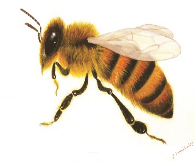 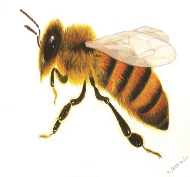 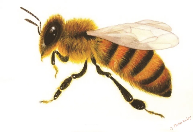 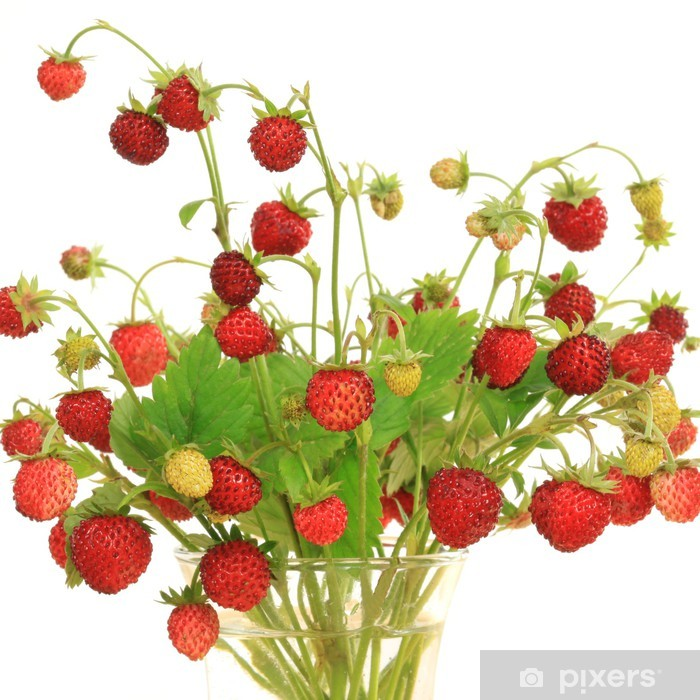 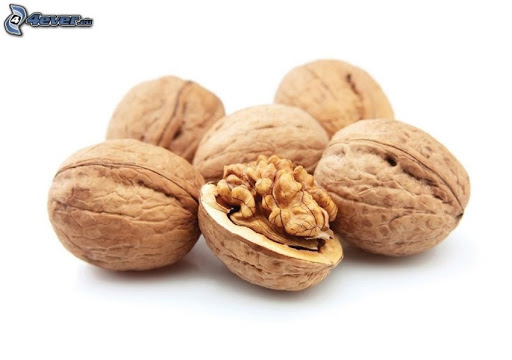 zákus-                 mali-         kve-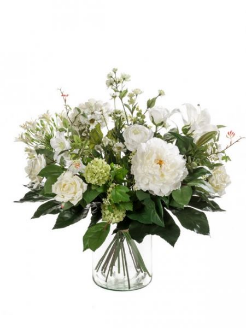 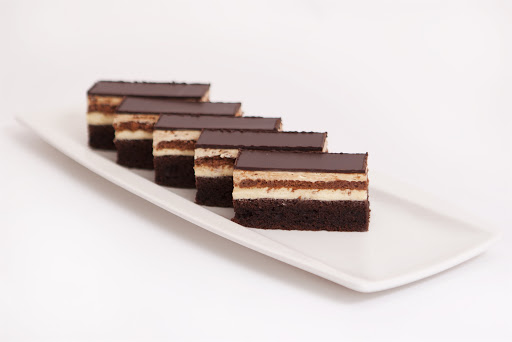 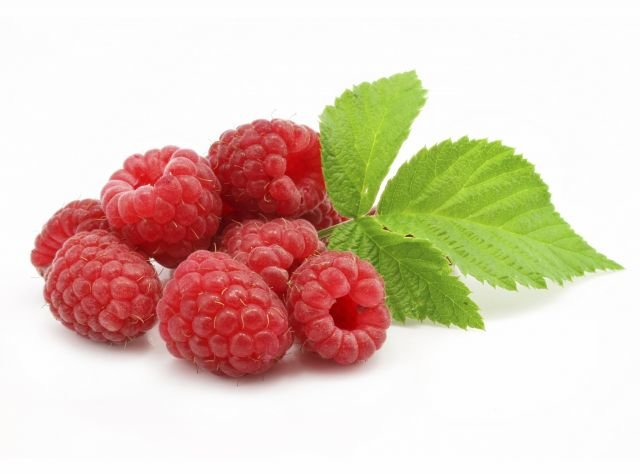 Doplň do slov tvrdé slabiky:nanu-                   cukrí-                    zákus-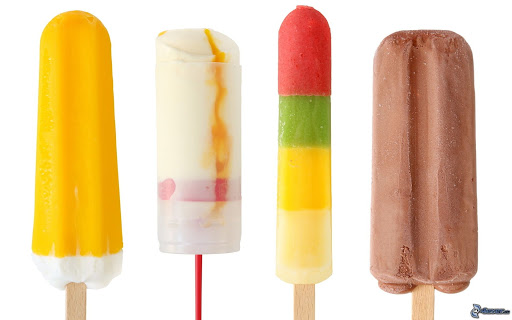 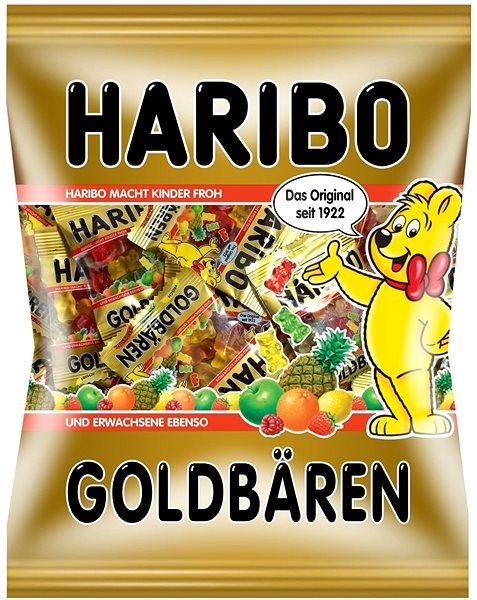 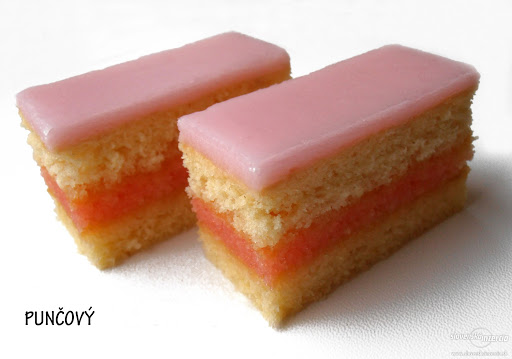 uhor-                   baná-                fi-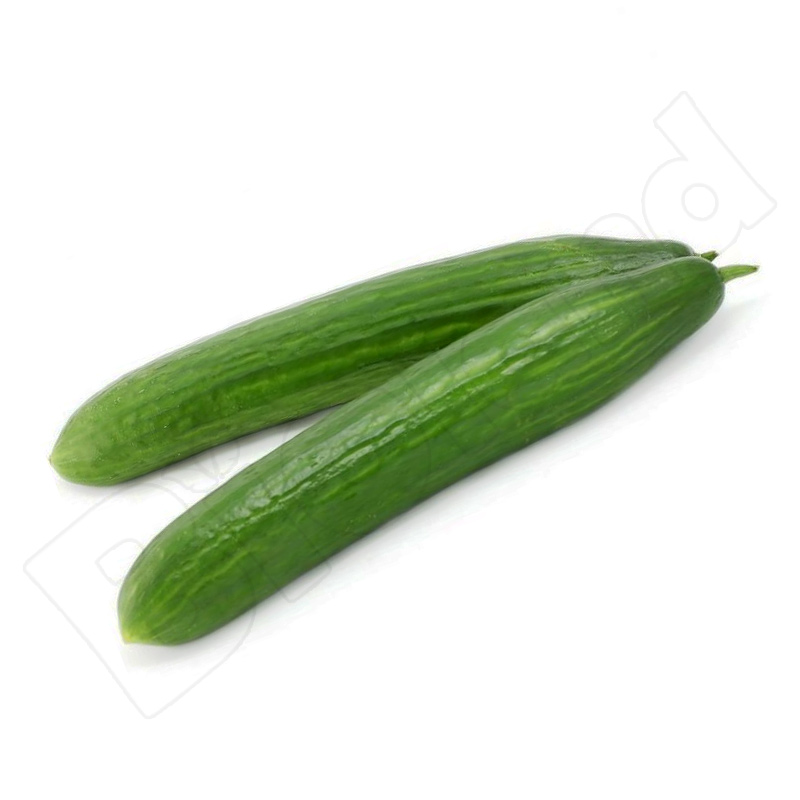 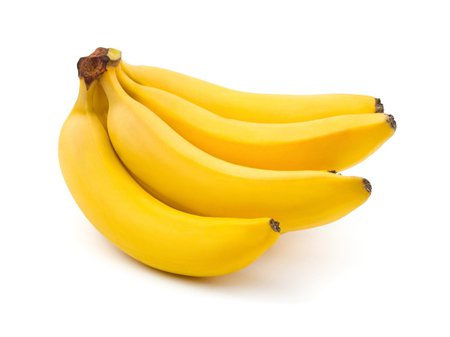 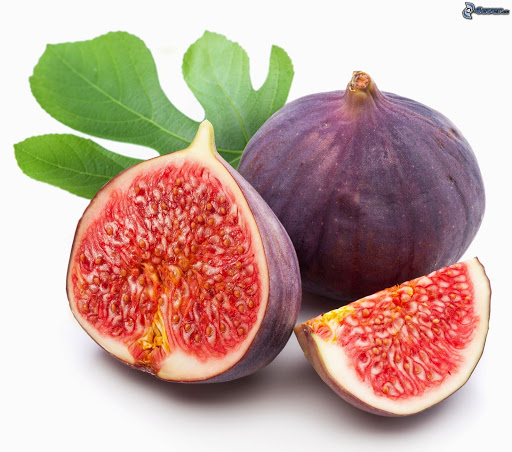 meló-                 scho-                  do-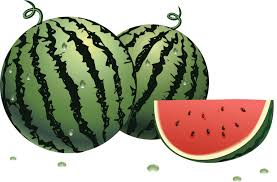 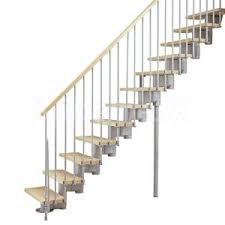 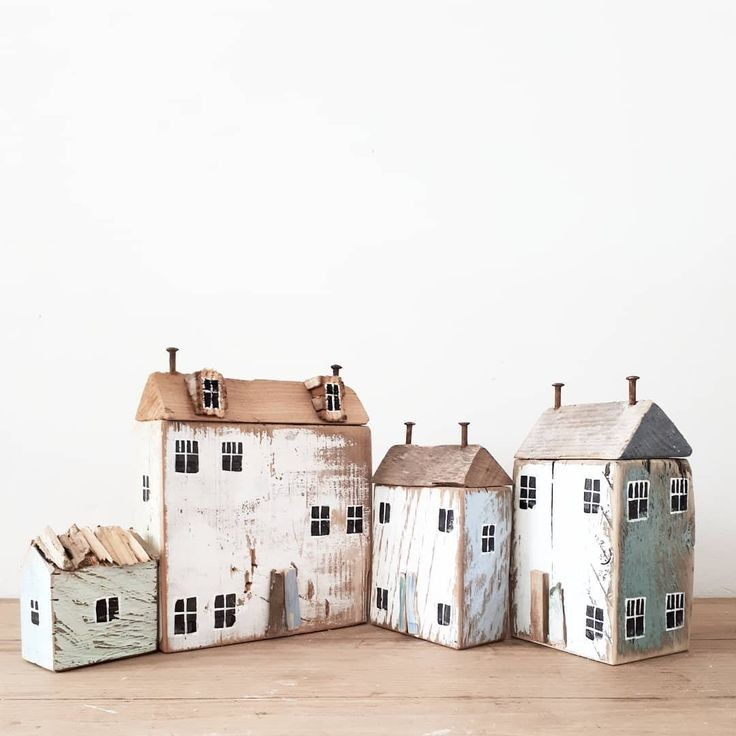 Napíš odpoveď na otázky.Aký si keď máš hlad?          H.................Aký si keď máš smäd?        S..................Aký si keď sa smeješ?         V..................Aký si keď plačeš?                S..................Aký je nanuk?                        S..................Aký je citrón?                         K.................Vymysli a napíš slová na tvrdé slabiky.hy -   nohy, pohyb, rohy, váhy, kruhy, hydina...chy-.....................................................................ky-.......................................................................gy -......................................................................dy -......................................................................ty -.......................................................................ny -.......................................................................ly - .......................................................................Napíš vety na slova s tvrdými slabikami.dyňa, dym, kýchol, chyba, tyč, pekný, Egypt, lyže..........................................................................................................................................................................................................................................................................................................................................................................................................................................................................................................................................................................